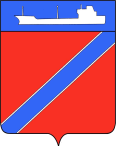 ПОСТАНОВЛЕНИЕАДМИНИСТРАЦИЯ ТУАПСИНСКОГО ГОРОДСКОГО ПОСЕЛЕНИЯТУАПСИНСКОГО РАЙОНАот _13.07.2017г__                                                                              № _1032___г. ТуапсеОб изменении вида разрешенного использования земельного участка с кадастровым номером 23:51:0201002:207, расположенного по адресу: Краснодарский край,  г. Туапсе, ул. Калараша, 8 а В соответствии с Градостроительным кодексом Российской Федерации, Федеральным законом от 6 октября 2003 года № 131-ФЗ «Об общих принципах организации местного самоуправления в Российской Федерации», Правилами землепользования и застройки Туапсинского городского поселения Туапсинского района, утвержденными решением Совета Туапсинского городского поселения от 24 сентября 2015 года № 43.2,   п о с т а н о в л я ю:1. Предоставить разрешение на условно разрешенный вид использования земельного участка, с кадастровым номером: 23:51:0201002:207, расположенного по адресу: Краснодарский край, г.Туапсе, ул. Калараша, 8 а, площадью: 600 кв.м, (далее Земельный участок): для размещения блокированных малоэтажных жилых домов.  2. Изменить вид разрешенного использования Земельного участка на следующий: для размещения блокированных малоэтажных жилых домов.  3. Отделу имущественных и земельных отношений (Винтер):1)   в течение пяти рабочих дней со дня вступления в силу настоящего постановления в порядке информационного взаимодействия направить настоящее постановление в филиал Федерального бюджетного учреждения «Федеральная кадастровая палата Федеральной службы государственной регистрации кадастра и картографии по Краснодарскому краю» для внесения изменений в сведения государственного кадастра недвижимости в соответствии с пунктом 2. настоящего постановления;2)     опубликовать настоящее постановление в газете «Черноморье сегодня»;3) разместить настоящее постановление на официальном сайте администрации Туапсинского городского поселения Туапсинского района в информационно - телекоммуникационной сети «Интернет».4. Контроль за выполнением настоящего постановления возложить на заместителя главы администрации Туапсинского городского поселения Туапсинского района Е.М. Балантаеву.5. Постановление вступает в силу со дня его подписания.Глава Туапсинскогогородского поселенияТуапсинского района                                                                              А.В. Чехов